Name: ________________________________________ Date: _______________ Period: _______Final Exams 2017  ReviewList the steps of the Scientific Method? Question, Hypothesis, Experiment, Analysis, ConclusionWhat is the difference between an observation and an inference? Give an example for each.Observation is the process of watching someone or something. Example is anything that you can perceive with your senses.Inference - Conclusion based on facts observed relevant with subject of observation. For example, based on the data, there are more woman in USA than men.List 3 conditions when you would be required to wear safety goggles during an 8th Grade Science experiment (we do not dissect in 8th Grade). When dealing with smoke/Fire When dealing with glasswareWhen dealing chemicalsList the purpose of each type of equipment and what it measures.Graduated Cylinder: Measure Liquid most accuratelyCelsius Thermometer: Measure how hot or cold an object is.Meter Stick: Measures short distance Goggles: Protect the eye from chemicals/heat/fire etc.Spring Scale: Measures weight or force.Beaker: Measures the volume of liquid.Triple Beam Balance: Measures mass of objects.Write the definition and the metric unit for each of the following:Volume: The space occupied by an object (mL or Cm3)Mass: The amount of matter in an object (grams)Temperature: The hotness or coldness of an object (Celsius)Density: Mass divided by volume ( g/mL org/cm3)Force: A pull or push of an object (Newtons—N)Work: Force x Distance (Joules—J)What is the difference between potential and kinetic energy?Potential Energy is stored energyKinetic Energy is energy of motion or movement.What is the difference between a balanced force and an unbalanced force?Balanced Force—two forces with equal size of force (N) or maybe acting in the opposite direction of an object.Unbalanced Force—Here, two forces are Unequal in size.Balanced forces cause objects to… Stays at constant speedStays at rest Stays at rest but changes shape.Unbalanced forces cause objects to… Slows down Speeds up Stop Starts Change in direction Change shapeWhat is the formula for work?    W = FxDDefine speed, velocity, and acceleration then write an example for each.Speed: Distance divide by timeVelocity: Speed and directionAcceleration: This is the change in velocity (not change in speed)What is the formula for speed? Distance/ TimeKNOW HOW TO READ A DISTANCE-TIME GRAPH AND A SPEED-TIME GRAPH.What is Newton’s 1st Law? It states that an object at rest remains at rest and an object in motion remain in motion unless acted upon by an external or outside force.What is Newton’s 2nd Law? This law states that   Force = Mass x Acceleration.What is Newton’s 3rd Law? For every action, there is equal and opposite reaction.Define density and write the formula for density. Density is the Mass of an object divided by the VolumeDefine weathering, erosion, and deposition.Weathering:  The chemical & physical process that breakdown rocks.Erosion: The process of removing weathered rock & soilDeposition: The process where sediments (rocks & soil) are deposited in a new locations)What is the continental drift theory and who proposed this theory?This theory was proposed by Alfred Wegner. It states that our continent once used to be a huge landmass called Pangea/ Pangaea which was separated by plate tectonics.List 3 types of evidence to help support the continental drift theory?a.Fossils & glacial evidenceb.Continetal Fit like a puzzlec.Land forms and rock layers.Fill in the table about the types of plate boundaries.A topographical map shows-Choose the correct answerEarth’s layersthe mineral content of the rocksthe shape of the Earth’s surfaceEarth’s climate Fill in the following chart: Following the instructions below to complete the periodic table:Metals: circle/outline greenMetalloids: circle/outline yellowNonmetals: circle/outline blueAlkali Metals: color redAlkaline Earth Metals: color orangeHalogens: color purpleNoble Gases: color brownMost Reactive Metal Group/Family: draw a star above this group/familyMost Reactive Nonmetal Group/Family: draw a star above this group/family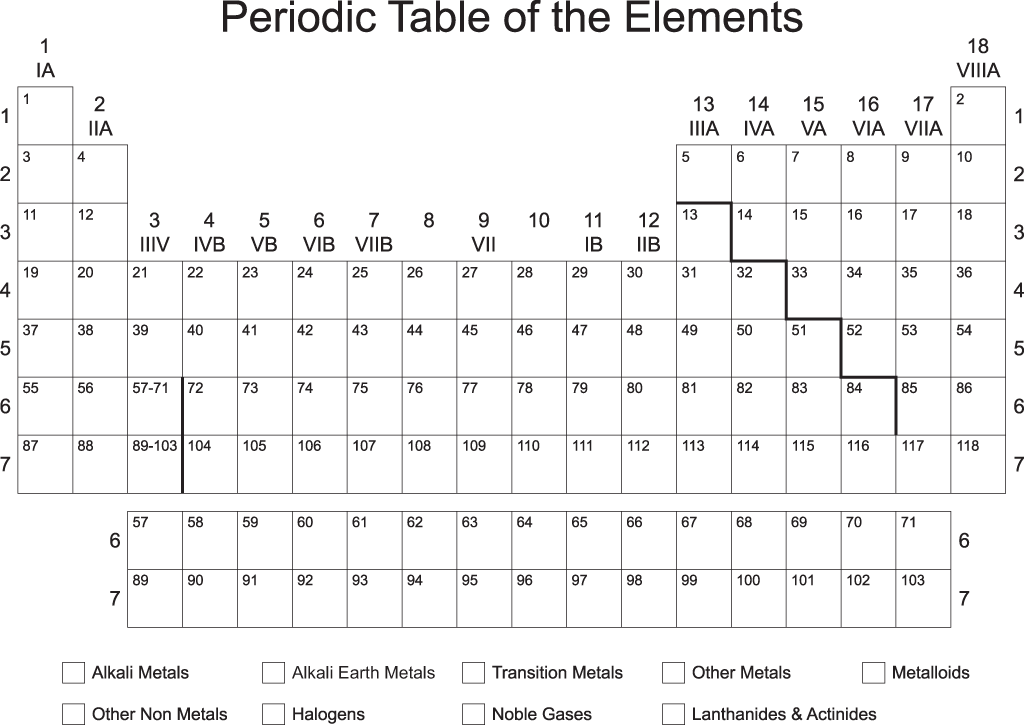 What do the following stand for?A=P=E—Atomic # = Proton # = ElectronsM-A=N—Mass #--Atomic = NeutronIdentify the following elements:    _____________________ 	     ________________Oxygen__________        ______Lithium______                                       _____Chlorine_____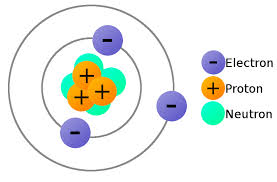 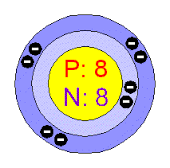 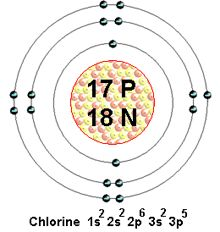 Ecology27. Explain the following ecological termsEcosystem—All living and nonliving things that interact in an areaCommunity—All the populations that live in an area at the same time.Population—Organisms of one species living in the same place at the same time.28.Name the 3 types of Symbiotic relationshipsa. Mutualismb. Commensalismc. Parasitism 29.A bird eats ticks on a cow’s body. What feeding relationship is this? Mutualism30.The first level of a food chain begins with the Sun. TRUE/FALSE31.What is the difference between a Food chain—This shows how the energy in food is passed from one organism to another in an ecosystemFood web—A pattern of overlapping food chains in an ecosystem32.If producers  are autotrophs, consumers will be  known as__heterotrophs_________33.What do the arrows indicate on a food web and food chain?The flow of energy. 34.Briefly describe the difference between  Parasite—An organism that lives in or on the body of another organism causing harm to that organism Host—The organism that is being harmed by a parasite35.What is a decomposer? An organism that breaks down the remains of dead plants or animals for consumption.36.Name 4 examples of decomposersa. Mushroomsb. Termitesc. Moldsd. Caterpillars11. What are biotic and abiotic factors?	Biotic factors are living things in the environment such as plants & animals. Abiotic factors are non-living things in an environment12. Examples of biotic and abiotic are       a. Biotic Factors—Trees, fox, butterfly, diseases, horses etc.        b. Abiotic Factors—Rocks, temperature, air, soil, wind, water13. Give 4 examples of a predator-prey feeding relationshipsA lion—Water buffaloA hyena--antelopesShark--humansHawk--snakesHumans—Deer 14. Define the following ecological termsMutualism—A feeding relationship where both organisms benefit from each otherCommensalism—A feeding relationship where one organism benefits and the other neither benefits nor is harmed.Parasitism –A feeding relationship where one organism lives in or on another organism causing harm15. What is the difference between the following?Photosynthesis—The process where plants manufacture their food using CO2 + H2O and SunlightChemosynthesis—The process where sea plants manufacture their own food using chemicals instead of sunlight.Lunar Phases, Tides, and SeasonsWhat causes seasons on Earth?The tilt of Earth’s axisWhere does the Earth’s axis pass through?Poles (North and South)What angle does the Earth’s axis tilt?23.5 degreesWhere does the Earth’s axis point?Always toward the North Star (Polaris)Why is the Northern Hemisphere warm during the summer?It is tilted toward the sunIf it is winter in the Southern Hemisphere, what season is it in the Northern Hemisphere?Summer During what two months is the Earth’s axis not pointing toward or away from the Sun?March and SeptemberHow much solar energy do the Northern and Southern Hemispheres receive during the spring and fall seasons?Equal amountsDefine tides.The alternating rise and fall of the sea.  Occurs 4x a day.Where do tides occur?OceanWhat causes tides?The moons & Sun’s gravitational pull How long does it take for the Moon to go through all its phases?29.5 daysWhy is the Moon visible?It reflects the light from the SunWhy isn’t the Moon visible during a new Moon phase?The lighted portion of the moon faces away from EarthWhat does ‘wax’ mean?To “grow”.  To get bigger.  What does ‘wane’ mean?To shrink, get smaller, darkerDefine spring tides.Occurs during Full moon and new moon.  High, high tides and low, low tidesDefine neap tides.Occurs during 1st and 3rd quarter moons.  Hard to notice high and low tidesHow are the Sun, Moon, and Earth aligned during ‘spring tides’?Straight lineDescribe when spring tides occur during the month.Full moon and new moonDescribe when neap tides occur during the month.1st and 3rd quarter moonIs it possible to predict tides?Yes, we can do so accurately What does the Moon’s gravity do to the Earth’s waters?Pulls on them toward the moon and causes tidesKnow how to label the 8 phases of the Moon.ASTRONOMY—Universe  What is a light year?Distance that light travels in one yearWhat is the definition of parallax?The method used to determine a stars distance from earthThe apparent movement of an object viewed from different positions—remember the thumb experimentWhat 3 ways are stars classified by?Size, brightness, and temperatureThe hottest stars are what color?  Blue-WhiteWhat type of magnitude is it when stars brightness can be seen from earth?Apparent magnitudeIn the HR diagram, the main sequence stars are what in relation to temperature and brightness?They increase in brightness as they increase in temperatureWhat happens to make create a star?Contracting gas and dust get so hot that nuclear fusion startsWhat is the first stage in the life of a star?Nebula –stars are born hereProtostar—1st StageWhat is the force that pulls matter in a nebula?GravityA star’s lifetime depends on what?It’s massA supernova is the explosion of a dying 			?A giant or supergiant starThe first thing that a star becomes when it runs out of fuel is?White dwarf.How are black holes created?From the most massive stars collapse.  It falls inward on itself.What does a white dwarf become when it stops glowing?Black Dwarf.How are elliptical galaxies and spiral galaxies different?Elliptical galaxies vary more in shape than spiral galaxiesWhat type of galaxy is the Milky Way?Spiral galaxyWhat is the name of the theory that astronomers developed to describe the beginning of the universe?The Big Bang What is a piece of evidence that supports the big bang theory?That the galaxies seen are moving AWAY from our galaxyWhat did the solar system form from?An enormous explosion of a tiny fire ball.When the solar system formed, the sphere that lost most of their gasses became what?Inner planetsThe most massive stars become 		 when they die.Neutron stars or black holes What is the magnitude called when a star is a standard distance from the earth?Absolute magnitudeGalaxies without regular shape are classified as what type of galaxy?Irregular galaxiesAstronomers have said that our universe’s age can be inferred due to how fast the universe is:Expanding or moving awayShrinkingMaking new starsMaking black holesSome astronomers believe the universe began with an enormous explosion called 	?The Big BangBE ABLE TO READ THE HR DIAGRAM AND ANSWER QUESTIONS ABOUT ITWhen a white dwarf stops glowing, it becomes what color dwarf?Black DwarfA neutron star forms from what other type of star?SupernovaWhat 2 ways can a star go after becoming a super nova?Black hole or a neutron starWhat is the word that describes all of space and everything in it?The UniverseBE ABLE TO READ SPECTRAL DATA AND DETERMINE WHAT ELEMENT IS IN THE STARSThe spectrum for visible wavelengths emitted by Star X is compared to the Emission spectra of four different elements. According to the spectral analysis data, which element is present in Star X?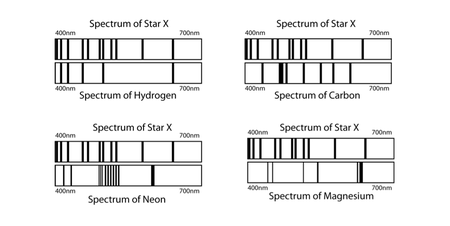 A. CarbonB. NeonC. HydrogenD. MagnesiumType of BoundarySketch of BoundaryDirection of MovementTypes of FeaturesDivergent Plate BoundaryPlates move apart1. Rift valley2. Seafloor spreading3. Volcanoes4. Mid ocean ridgeTransform Plate BoundaryPlates slide past each otherFaultsEarthquakeConvergent Plate Boundary (Collision)Plates move in or come togetherAn uplift (Mountains,Ridges)Convergent Plate Boundary (Subduction)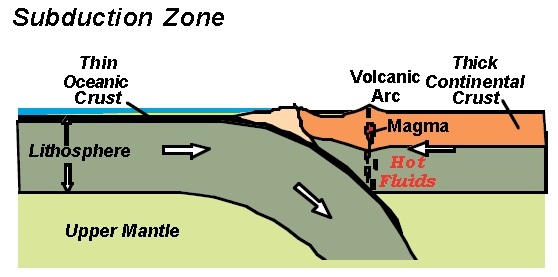 Denser plate subductsVolcanic IslandTrenchesVolcanoesjTrnChargeLocationAMUFunction/RoleProtons+Inside nucleus1 amuIdentifies the element Electrons__Electron cloud/ outside nucleus< 1amuChemical reactivityNeutronsNo charge/neutralInside nucleus1 amuDetermines mass